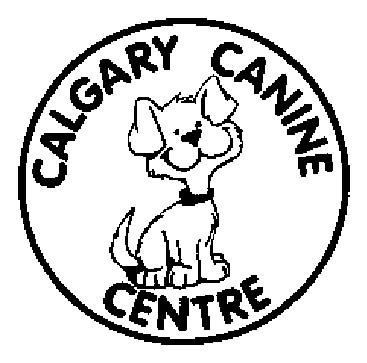 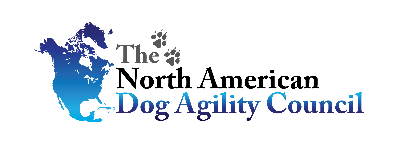 Calgary Canine Centre, October 1 & 2, 2022 Cochrane, AB, Payment can be made by cheque, cash, credit card or E-transfer.Make cheques payable to: Calgary Canine CentreMail entries & cheques to: 59 Cedardale Mews SW, Calgary, AB T2W 5G4Email entries & E-transfers (use password agility) can be sent to: k9centre@shaw.ca Owner/Exhibitor: ____________________________        Date___________________________Parent or Legal Guardian of Junior Handler_________________________________________Number of Runs:  __________     Price Per Run:  $ _________    Total Entry Fees Payable:   $___________ Cheque    Charge   Cash   E-Transfer  Visa     MC       Card Number_________________________________            Expiry Date_______AGREEMENTThe person who signs this agreement represents that he/she is authorized to enter into this agreement on behalf of both exhibitor and the owner of entered dog. In consideration of acceptance of this entry: 1.1. As used here "NADAC" means the North American Dog Agility Council, LLC., its members, officers, directors, employees, show chairs, show committees and agents.1.2. Exhibitor/owner agree to abide by the rules and regulations of NADAC and any other rules and regulations appearing in the premium for this event. 1.3. Exhibitor/owner certify that the entered dog is not a hazard to persons, dogs or property and that the entered dog's rabies vaccination is current in accordance with the requirement of the state in which the dog resides. 1.4. Exhibitor/owner acknowledge all hazards presented by the event and the event premises, including, but not limited to, the condition of the surface, restrooms, security measures or lack of, electrical appliances, fittings, show rings, parking areas and the presence of unfamiliar animals and people; exhibitor and owner assume the risk of any harm arising from these. 1.5. Exhibitor/owner releases NADAC (including its respective officers, directors, employees, and members), Calgary Canine Centre Ltd, (including its officers, directors, members, and event organizing committee), and Wet Creek Stables (including its officers, agents, and employees) and will defend them and hold them harmless from all present and future loss, injury, damage, claims, demands and liabilities involving the entered dog, the event or event premises. Without limiting the generality of the foregoing hold harmless provisions, exhibitor/owner hereby specifically assumes sole responsibility for and agrees to indemnify and save the aforementioned parties harmless from any and all loss and expenses (including legal fees) by reason of the liability imposed by law upon any of the aforementioned parties for damages because of bodily injuries, including death, at any time in consequence of my (our) participation in this event, howsoever such injury or death may be caused and whether or not the same may have been caused or may have been alleged to have been caused by negligence of the aforementioned parties or any of their employees or agents or any other personsEarly Bird Runs – Per HandlerMust be paid in full by Closing Date September 26, 20221 – 11 Runs - $12.00/run12 – 17 Runs - $11.00/run18+ Runs - $10.00/runJunior Handlers - $8.00/runPLEASE NOTE:  In order to receive the EARLY BIRD PRICING you must submit your entry WITH PAYMENT prior to the closing date of the trial.  If you enter via email but pay at the trial you will not be eligible for the early bird pricing.  When paying at the trial or after early bird closing date the fee is $13.00 per run including day of show entries.Directions:The Cochrane Ag Grounds are located about 20 minutes northwest of Calgary in the Town of Cochrane. The grounds are located on the northwest corner of the junction of Hwy’s 22 & 1A. The entrance to the grounds is located on Hwy 1A – first exit on the right after the highway junction. The arena is located on the south grounds shown at the bottom of the map that is attached. After you turn off the highway stay to the right at the forks in the road you will go over a cattle gate and the arena is just past that. UPCOMING CALGARY CANINE CENTRE TRIALSAll trials will be held at the Cochrane Ag Society            				November 5 & 6, 2022	December 31, January 1, 2023				February 4 & 5, 2023		April 1 & 2, 2023				May 6 & 7, 2023		September 2 & 3, 2023					Sept 30, Oct 1, 2023		November 4 & 5, 2023				December 30 & 31, 2023SPECIAL RULES FOR THIS TRIALIndoor benching is limited please bench from your vehicles. Exhibitors benching from their vehicles will be given priority parking closest to the arena.There will be a general briefing at 7:45 AM both Saturday and Sunday followed by the judges briefing. If you would like to volunteer, there will be a sign-up board near the results and ribbon table.  A trial is successful only with the assistance of volunteers.  Sign up early if you want a specific job as some jobs will fill very quickly.  Each class will not start until all positions are filled on the sign-up board.You will be emailed a copy of the gate steward sheets before the trial and there will also be a set inside. Please do not congregate at the gate steward sheets. Results will be posted and emailed to you after the trial. Best of luck to everyone and have fun!!Calgary Canine CentreNadac Agility TrialOctober 1 & 2, 2022Cochrane Agricultural Society43080 Bow Valley Trail, Cochrane, ABJudge:Patty LeRoy- Ft. Saskatchewan, ABDouble run  or Single Run  or Mixed Trial format:Double Building and Ring Surface:Sand & Dirt MixContact Surface:RubberCrating Set up times:Sat & Sun: 7:15 AMBriefing at:General briefing at 7:45 AM for First dog on the line at:Sat & Sun: 8:00 AMPreliminary Class Order:May change depending on weather, judge’s preference, time or number of entriesSaturdaySundayEntries Open on:ImmediatelyEntries Close on:Day Of Entries AcceptedCrating available:Indoor benching is limited please bench from your vehicles weather permittingEntry Limits:Sat: 500 RunsSun: 500 RunsMove ups:Move ups are allowed from day to day.  No same day move upsDay of show Entries:Day of show entry allowed until trial fillsRefunds:Full refunds are given for Bitches in Season Show CommitteeTrial Chair: Janet OomsSecretary: Janet OomsChief Course Builder: Stephen HarrisConfirmations:Confirmations will be emailed on September 28, 2022Food info:The food truck will be open for breakfast and lunch Volunteer info:There will be a volunteer sign-up board at the trial  Awards and Ribbons:Purple Q ribbons  Placement ribbons from 1st through 4th place Equipment info:Rubber Contact surfaceCampingOvernight camping is available at $10.00 per night charge. No services dry camping only.Jump Height Info:MEASURINGMeasurement forms may be obtained athttps://www.nadac.com/WPsite/wp-content/uploads/2021/06/Permanent-Height-Card-form-6.4.21.pdfDogs which require measuring:Dogs in the Proficient Category, Novice, Open or Elite jumping 4”, 8”, 12” or 16”Dogs which do not need to be measured:Dogs jumping 16” in the Veteran or Junior Handler DivisionDogs jumping 20” Dogs in the Skilled CategoryDogs with a permanent height cardDogs listed on the Height Exemption ListJUMP HEIGHTSThere are four Standard Division-Proficient jump heights: 8”, 12”, 16”, and 20”. There are four Standard Division-Skilled jump heights: 4”, 8”, 12”, and 16”.There are four jump heights for the Veterans and Junior Handler divisions: 4”, 8”, 12”, and 16”. Please see the NADAC Rulebook for the full jump height tableBrief Summary of Rules:Please refer to www.nadac.comfor a full explanation of all NADAC rules and up to date information.Please note that NADAC trials should provide a safe and fun environment for both exhibitors and their dogs.Aggressive dogs will not be tolerated and will be excused from the trial.The show committee has the right to refuse any entry. Anyone not currently in good standing with NADAC will not be allowed to enter this trial.Exhibitors, through submission of entry, acknowledge that they are knowledgeable of NADAC rules and regulations, and agree to abide by all rules in effect at the time of this trial.No entry fee will be refunded if the trial cannot open or be completed by reasons of  riots, civil disturbances, fire, acts of God, public emergency, an act of a public enemy, or any other cause beyond the control of the organizing committee.Checks not honored by the bank do not constitute a valid entry fee. There will be a $25.00 service charge for bank returned checks.Dog must be registered and have a valid registration number before entries will be accepted. https://www.nadac.com/register-your-dog/ A copy of the current Exhibitors Handbook may be downloaded free from the NADAC web site: www.nadac.comBitches in heat, lame, or blind dogs are ineligible for entry, as is any dog with a deformity which may cause a judge to not be able to reasonably assess the dog’s ability to function and perform agility obstacles safely, and in a manner that is in the best interest, health and welfare of the dog.No food, clickers, or other aids or devices shall be permitted on the course or within 10 feet of the ring. Food or a small non-audible toy can be in a secure container (zip lock bag is acceptable) in your pocket during your run but it cannot be used during your run, nor can you indicate to the dog it is there. All handlers may bring a non-audible toy into the ring for training purposes. They cannot earn a Qualifying score and must declare to the judge they are training before they commence their run. Please read the Exhibitor’s Handbook for more information about toys and training in the ring.The sponsoring clubs will not be responsible for the loss or damage to any dog exhibited, or for the possessions of any exhibitor whether the result be accident or other cause. It is distinctly understood that every dog at this event is in the care and control of his owner or handler during the entire time the dog is on the show premises.Jump Height Info:MEASURINGMeasurement forms may be obtained athttps://www.nadac.com/WPsite/wp-content/uploads/2021/06/Permanent-Height-Card-form-6.4.21.pdfDogs which require measuring:Dogs in the Proficient Category, Novice, Open or Elite jumping 4”, 8”, 12” or 16”Dogs which do not need to be measured:Dogs jumping 16” in the Veteran or Junior Handler DivisionDogs jumping 20” Dogs in the Skilled CategoryDogs with a permanent height cardDogs listed on the Height Exemption ListJUMP HEIGHTSThere are four Standard Division-Proficient jump heights: 8”, 12”, 16”, and 20”. There are four Standard Division-Skilled jump heights: 4”, 8”, 12”, and 16”.There are four jump heights for the Veterans and Junior Handler divisions: 4”, 8”, 12”, and 16”. Please see the NADAC Rulebook for the full jump height tableBrief Summary of Rules:Please refer to www.nadac.comfor a full explanation of all NADAC rules and up to date information.Please note that NADAC trials should provide a safe and fun environment for both exhibitors and their dogs.Aggressive dogs will not be tolerated and will be excused from the trial.The show committee has the right to refuse any entry. Anyone not currently in good standing with NADAC will not be allowed to enter this trial.Exhibitors, through submission of entry, acknowledge that they are knowledgeable of NADAC rules and regulations, and agree to abide by all rules in effect at the time of this trial.No entry fee will be refunded if the trial cannot open or be completed by reasons of  riots, civil disturbances, fire, acts of God, public emergency, an act of a public enemy, or any other cause beyond the control of the organizing committee.Checks not honored by the bank do not constitute a valid entry fee. There will be a $25.00 service charge for bank returned checks.Dog must be registered and have a valid registration number before entries will be accepted. https://www.nadac.com/register-your-dog/ A copy of the current Exhibitors Handbook may be downloaded free from the NADAC web site: www.nadac.comBitches in heat, lame, or blind dogs are ineligible for entry, as is any dog with a deformity which may cause a judge to not be able to reasonably assess the dog’s ability to function and perform agility obstacles safely, and in a manner that is in the best interest, health and welfare of the dog.No food, clickers, or other aids or devices shall be permitted on the course or within 10 feet of the ring. Food or a small non-audible toy can be in a secure container (zip lock bag is acceptable) in your pocket during your run but it cannot be used during your run, nor can you indicate to the dog it is there. All handlers may bring a non-audible toy into the ring for training purposes. They cannot earn a Qualifying score and must declare to the judge they are training before they commence their run. Please read the Exhibitor’s Handbook for more information about toys and training in the ring.The sponsoring clubs will not be responsible for the loss or damage to any dog exhibited, or for the possessions of any exhibitor whether the result be accident or other cause. It is distinctly understood that every dog at this event is in the care and control of his owner or handler during the entire time the dog is on the show premises.OwnerOwnerOwnerOwnerOwnerDogDogDogDogNameNameNameNameNameCall nameCall nameCall nameCall nameAddressAddressAddressAddressAddressNADAC Reg #NADAC Reg #NADAC Reg #NADAC Reg #City/State/Postal CodeCity/State/Postal CodeCity/State/Postal CodeCity/State/Postal CodeCity/State/Postal CodeDate of BirthDate of BirthDate of BirthDate of BirthPhonePhonePhonePhonePhoneHeight at WithersHeight at WithersHeight at WithersHeight at WithersEmailEmailEmailEmailEmailBreedBreedBreedBreedHandler, If not ownerHandler, If not ownerHandler, If not ownerHandler, If not ownerHandler, If not ownerEmergency Contact Name/PhoneEmergency Contact Name/PhoneEmergency Contact Name/PhoneEmergency Contact Name/PhonePLEASE INCLUDE A COPY OF YOUR DOG’S HEIGHT CARD IF YOU DO NOT HAVE ONE ON FILEPLEASE INCLUDE A COPY OF YOUR DOG’S HEIGHT CARD IF YOU DO NOT HAVE ONE ON FILEPLEASE INCLUDE A COPY OF YOUR DOG’S HEIGHT CARD IF YOU DO NOT HAVE ONE ON FILEPLEASE INCLUDE A COPY OF YOUR DOG’S HEIGHT CARD IF YOU DO NOT HAVE ONE ON FILEPLEASE INCLUDE A COPY OF YOUR DOG’S HEIGHT CARD IF YOU DO NOT HAVE ONE ON FILEPLEASE INCLUDE A COPY OF YOUR DOG’S HEIGHT CARD IF YOU DO NOT HAVE ONE ON FILEPLEASE INCLUDE A COPY OF YOUR DOG’S HEIGHT CARD IF YOU DO NOT HAVE ONE ON FILEPLEASE INCLUDE A COPY OF YOUR DOG’S HEIGHT CARD IF YOU DO NOT HAVE ONE ON FILEPLEASE INCLUDE A COPY OF YOUR DOG’S HEIGHT CARD IF YOU DO NOT HAVE ONE ON FILECATEGORY:      PROFICIENT                    SKILLED  CATEGORY:      PROFICIENT                    SKILLED  CATEGORY:      PROFICIENT                    SKILLED  CATEGORY:      PROFICIENT                    SKILLED  CATEGORY:      PROFICIENT                    SKILLED  CATEGORY:      PROFICIENT                    SKILLED  CATEGORY:      PROFICIENT                    SKILLED  CATEGORY:      PROFICIENT                    SKILLED  CATEGORY:      PROFICIENT                    SKILLED  DIVISION:         STANDARD                     VET DOG                      VET HANDLER                        JUNIOR HANDLER    DIVISION:         STANDARD                     VET DOG                      VET HANDLER                        JUNIOR HANDLER    DIVISION:         STANDARD                     VET DOG                      VET HANDLER                        JUNIOR HANDLER    DIVISION:         STANDARD                     VET DOG                      VET HANDLER                        JUNIOR HANDLER    DIVISION:         STANDARD                     VET DOG                      VET HANDLER                        JUNIOR HANDLER    DIVISION:         STANDARD                     VET DOG                      VET HANDLER                        JUNIOR HANDLER    DIVISION:         STANDARD                     VET DOG                      VET HANDLER                        JUNIOR HANDLER    DIVISION:         STANDARD                     VET DOG                      VET HANDLER                        JUNIOR HANDLER    DIVISION:         STANDARD                     VET DOG                      VET HANDLER                        JUNIOR HANDLER    I WANT MY DOG TO JUMP:      4                 8                12               16               20I WANT MY DOG TO JUMP:      4                 8                12               16               20I WANT MY DOG TO JUMP:      4                 8                12               16               20I WANT MY DOG TO JUMP:      4                 8                12               16               20I WANT MY DOG TO JUMP:      4                 8                12               16               20I WANT MY DOG TO JUMP:      4                 8                12               16               20I WANT MY DOG TO JUMP:      4                 8                12               16               20I WANT MY DOG TO JUMP:      4                 8                12               16               20I WANT MY DOG TO JUMP:      4                 8                12               16               20ClassLevelLevelLevelLevelDayDayDayDayClassIntroNoviceOpenEliteSaturdaySundayChancesRd 1     Rd 2  JumpersRd 1     Rd 2  RegularRd 1     Rd 2  Rd 1     Rd 2  GamblersRd 1     Rd 2  Touch N GoRd 1     Rd 2  TunnelersRd 1     Rd 2  WeaversRd 1     Rd 2  In consideration of the acceptance of this entry, I/we certify that I/we have knowledge of, and are familiar with, and agree to abide by, the Rules and Regulations of NADAC in effect at the time of this trial, and by any additional rules and regulations as approved by NADAC for this trial. I /we certify that the dog entered is not a hazard to persons or other dogs. I/we further agree to by bound by the “Agreement” printed on page 5 of this premiumIn consideration of the acceptance of this entry, I/we certify that I/we have knowledge of, and are familiar with, and agree to abide by, the Rules and Regulations of NADAC in effect at the time of this trial, and by any additional rules and regulations as approved by NADAC for this trial. I /we certify that the dog entered is not a hazard to persons or other dogs. I/we further agree to by bound by the “Agreement” printed on page 5 of this premiumIn consideration of the acceptance of this entry, I/we certify that I/we have knowledge of, and are familiar with, and agree to abide by, the Rules and Regulations of NADAC in effect at the time of this trial, and by any additional rules and regulations as approved by NADAC for this trial. I /we certify that the dog entered is not a hazard to persons or other dogs. I/we further agree to by bound by the “Agreement” printed on page 5 of this premiumIn consideration of the acceptance of this entry, I/we certify that I/we have knowledge of, and are familiar with, and agree to abide by, the Rules and Regulations of NADAC in effect at the time of this trial, and by any additional rules and regulations as approved by NADAC for this trial. I /we certify that the dog entered is not a hazard to persons or other dogs. I/we further agree to by bound by the “Agreement” printed on page 5 of this premiumIn consideration of the acceptance of this entry, I/we certify that I/we have knowledge of, and are familiar with, and agree to abide by, the Rules and Regulations of NADAC in effect at the time of this trial, and by any additional rules and regulations as approved by NADAC for this trial. I /we certify that the dog entered is not a hazard to persons or other dogs. I/we further agree to by bound by the “Agreement” printed on page 5 of this premiumIn consideration of the acceptance of this entry, I/we certify that I/we have knowledge of, and are familiar with, and agree to abide by, the Rules and Regulations of NADAC in effect at the time of this trial, and by any additional rules and regulations as approved by NADAC for this trial. I /we certify that the dog entered is not a hazard to persons or other dogs. I/we further agree to by bound by the “Agreement” printed on page 5 of this premiumIn consideration of the acceptance of this entry, I/we certify that I/we have knowledge of, and are familiar with, and agree to abide by, the Rules and Regulations of NADAC in effect at the time of this trial, and by any additional rules and regulations as approved by NADAC for this trial. I /we certify that the dog entered is not a hazard to persons or other dogs. I/we further agree to by bound by the “Agreement” printed on page 5 of this premiumIn consideration of the acceptance of this entry, I/we certify that I/we have knowledge of, and are familiar with, and agree to abide by, the Rules and Regulations of NADAC in effect at the time of this trial, and by any additional rules and regulations as approved by NADAC for this trial. I /we certify that the dog entered is not a hazard to persons or other dogs. I/we further agree to by bound by the “Agreement” printed on page 5 of this premiumIn consideration of the acceptance of this entry, I/we certify that I/we have knowledge of, and are familiar with, and agree to abide by, the Rules and Regulations of NADAC in effect at the time of this trial, and by any additional rules and regulations as approved by NADAC for this trial. I /we certify that the dog entered is not a hazard to persons or other dogs. I/we further agree to by bound by the “Agreement” printed on page 5 of this premium